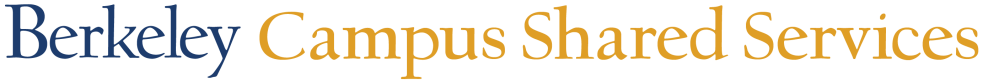 CANDIDATE INFORMATION – Items in Red are Required on the Online Form or for E&I ApprovalsAPPOINTMENT INFORMATIONCALTIME INFORMATION	ADDITIONAL INFORMATION – COMMENTS SECTION	Add the following information:Start Date and End DateSalary rate on a monthly or hourly basisIf candidate is a current or prior UC employee and has previously completed a background checkFUNDING INFORMATION:DEPARTMENT APPROVALS (can be obtained via email, saved in PDF format, and attached to case)	Program/Department Manager	Next Level Authority (Executive Director or AVC)ONLINE APPROVALS	APPROVER 1: Financial Analyst	APPROVER 2:  Debbie Fong (E&I HR)WATCHERS	Submitter (if not Program/Department Manager)	Program/Department Manager	Reneé Wallace (Sr. HR Partner)	Other: __________________________REQUIRED: Attach the following documents to the ServiceNow ticket (as applicable):	  Job Description   	  Resume   	  Physical, Environmental, and Mental Demands (PEM) form  VCEI Approval for Position Control  	  Offer Letter  	  Other (e.g., IOC for background check)E&I STAFF LIMITED APPOINTMENT WORKSHEET 	(900-Hour Waiver of Recruitment)A waiver of recruitment is an exception to the recruitment policy, allowing a specific individual with unique skills to be hired without listing the position for open recruitment and advertisement. Departments have authority to approve Limited Waivers (under 900 hours over a 12-month period) on their own. Career and Contract waivers must go through a separate approval process with Central HR (such requests must be discussed with your Executive Director, AVC, and E&I-HR). To hire a limited appointment without a recruitment process, open a ticket under the Waiver of Recruitment/Limited WaiverThe ServiceNow online Waiver of Recruitment form does not allow you to save your progress and resume later. This worksheet is optional and is to serve as a resource aid/checklist in completing the online form—it is not submitted with the limited appointment case.Hiring paperwork must be completed by the employee before start of work Excluded from Position Control due to federal contract and grant funding VCEI approval receivedSupervisor:       		Dept Name:      	 			Home Dept Org Node:      Name of Individual you wish to hire:      							Email:      Position Number Payroll Title:          		Job Code:      Payroll Title:          		Job Code:      Payroll Title:          		Job Code:      Payroll Title:          		Job Code:      FTE %:       Working Title:        				Working Title:        				Working Title:        				Working Title:        				Working Title:        				Working Title:        				Working Title:        				Salary Rate:       /monthlySalary Rate:       /monthlySalary Rate:       /monthlySalary Rate:       /monthlyHourly Rate:      /hr
(required for non-exempt employees; formula: divide annual salary rate by 2088)Hourly Rate:      /hr
(required for non-exempt employees; formula: divide annual salary rate by 2088)Hourly Rate:      /hr
(required for non-exempt employees; formula: divide annual salary rate by 2088)Salary Step (for represented titles):      	Salary Step (for represented titles):      	Salary Step (for represented titles):      	Salary Step (for represented titles):      	Salary Step (for represented titles):      	Salary Step (for represented titles):      	Salary Step (for represented titles):      	Ending Date (must be under 900 hours):       Ending Date (must be under 900 hours):       Is a criminal background check required for the position?Is a criminal background check required for the position? Yes (must attach IOC/JD) No Yes (must attach IOC/JD) NoIs this position a mandated reporter?	Is this position a mandated reporter?	 Yes  No Yes  NoIf this is for a non-exempt position, does your department allow for comp time in place of overtime?If this is for a non-exempt position, does your department allow for comp time in place of overtime?If this is for a non-exempt position, does your department allow for comp time in place of overtime?If this is for a non-exempt position, does your department allow for comp time in place of overtime?If this is for a non-exempt position, does your department allow for comp time in place of overtime? Yes YesOffer letter required?		 No		 Yes
(Available for Limited, Career, and Contract positions)Offer letter required?		 No		 Yes
(Available for Limited, Career, and Contract positions)Offer letter required?		 No		 Yes
(Available for Limited, Career, and Contract positions)Offer letter required?		 No		 Yes
(Available for Limited, Career, and Contract positions)Offer letter required?		 No		 Yes
(Available for Limited, Career, and Contract positions)CalTime Friendly Name (non-exempt positions only):      	Delegate:      Meal Length:   	Shift Occurrence (if known):  	Shift Duration (if known):   Line 
#%/HrsFundOrg/DeptPrgChartField1ChartField212345